                       Делиблато,  3.7.2015. године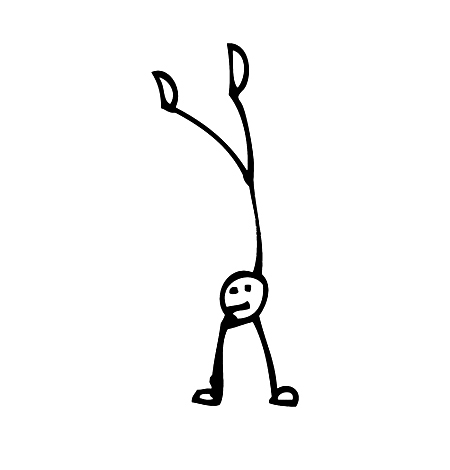 СеминарПроблематично дете у разредуПрограм стручног усавршавања  запослених у образовањуБр 60 у каталогу програма за 2014/15 и 2015/16 годинуОШ „Паја Маргановић, ДелиблатоОмладинско насеље Чардак